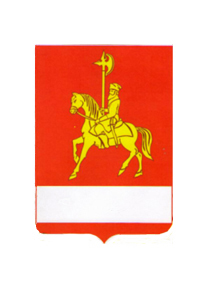 АДМИНИСТРАЦИЯ КАРАТУЗСКОГО РАЙОНАПОСТАНОВЛЕНИЕ20.09.2021                                     с. Каратузское                                      № 758-пО внесении изменений в постановление администрации Каратузского района от 12.05.2020 № 401-п «О дополнительных мерах, направленных на предупреждение распространения коронавирусной инфекцией, вызванной 2019-nCoV, на территории Каратузского района»В соответствии с Федеральным законом от 21.12.1994 № 68-ФЗ "О защите населения и территорий от чрезвычайных ситуаций природного и техногенного характера", Федеральным законом от 30.03.1999 № 52-ФЗ "О санитарно-эпидемиологическом благополучии населения", Федеральным законом от 30.12.2020 № 492-ФЗ "О биологической безопасности в Российской Федерации", Указом Президента Российской Федерации от 11.05.2020 № 316 "Об определении порядка продления действия мер по обеспечению санитарно-эпидемиологического благополучия населения в субъектах Российской Федерации в связи с распространением новой коронавирусной инфекции (COVID-19)", Указом  губернатора Красноярского края от 16 сентября 2021 года № 286-уг "О внесении изменений в указ Губернатора Красноярского края от 27.03.2020 № 71-уг "О дополнительных мерах, направленных на предупреждение распространения коронавирусной инфекции, вызванной 2019-nCoV, на территории Красноярского края", Законом Красноярского края от 10.02.2000 № 9-631 "О защите населения и территории Красноярского края от чрезвычайных ситуаций природного и техногенного характера", учитывая решение краевой комиссии по предупреждению и ликвидации чрезвычайных ситуаций и обеспечению пожарной безопасности от 15.09.2021 № 57, руководствуясь ст.22, 26 Устава муниципального образования «Каратузский район» Красноярского края, ПОСТАНОВЛЯЮ: 1.Внести в  постановление администрации Каратузского района от 12.05.2020 № 401-п «О дополнительных мерах, направленных на предупреждение распространения коронавирусной инфекцией, вызванной 2019-nCoV, на территории Каратузского района» следующие изменения:в преамбуле:слова "от 02.09.2021 № 54," заменить словами "от 02.09.2021 № 54, от 15.09.2021 № 57,";пункт 1.5 изложить в следующей редакции: "1.5. Установить, что хозяйствующие субъекты, оказывающие услуги общественного питания, осуществляют деятельность при условии запрета функционирования танцевальных зон и площадок, расположенных в организации общественного питания.";пункт 1.7.2 признать утратившим силу;в пункте 2:подпункты 5, 6 признать утратившими силу. 2. Опубликовать настоящее постановление на «Официальном сайте администрации Каратузского района (www.karatuzraion.ru).3. Контроль за исполнением настоящего постановления оставляю за собой.4. Настоящее постановление вступает  в силу в день, следующий за днем его официального опубликования  в периодическом печатном издании «Вести муниципального образования «Каратузский район»». Глава района                                                                                          К.А. Тюнин